Уважаемые держатели"Дисконтной карты члена профсоюза"!ИНФОРМАЦИЯ ПО НОВЫМ УСЛОВИЯМ ПРЕДОСТАВЛЕНИЯ СКИДКИ ПО ДИСКОНТНОЙ КАРТЕ ЧЛЕНА ПРОФСОЮЗА И СЕРТИФИКАТАМ В «МИРА ТЕРМЫ».В наличии сертификаты вСАМЫЙ ПОПУЛЯРНЫЙ ТЕРМАЛЬНЫЙ КОМПЛЕКС СИБИРИ «МИРА ТЕРМЫ»г. Новосибирск по цене 1950 рублей(стоимость в кассах 2500 рублей)по ВЗРОСЛОМУ тарифу «АКВА+БАНИ» на ПОЛНЫЙ ДЕНЬ(под категорию ВЗРОСЛЫЕ попадают люди от 14 лет).Сертификатами можно воспользоваться в будние и выходные дни,КРОМЕ ПРАЗДНИЧНЫХ ДНЕЙ(например, 01.05.22, 09.05.22, 12.06.22 и т.п.).Срок действия сертификатов ОДИН ГОД(до 10.02.2023 г.).Держатель дисконтной карты члена профсоюза может приобрести сертификат как на себя, так и на членов своей семьи.Приобрести данные сертификаты(за наличный расчет) возможно у нас в офисе по адресуг. Новосибирск, Красный проспект, д.65, 2 этаж, офис 21,+7-912-908-11-11 (ПРОФСОЮЗНЫЙ ДИСКОНТ).Также существует возможность приобрести удаленноЭЛЕКТРОННЫЙ ВАРИАНТ СЕРТИФИКАТАпока они имеются в наличии.НОВЫЕ УСЛОВИЯ ПОСЕЩЕНИЯ ТЕРМАЛЬНОГО КОМПЛЕКСА ПО ДИСКОНТНОЙ КАРТЕ ЧЛЕНА ПРОФСОЮЗА:Скидка 20% по дисконтной карте члена профсоюза предоставляется гостю и трем его сопровождающимНА ОСНОВНОЕ ПОСЕЩЕНИЕпо вторникам (день доступен для посещения детьми любого возраста зон "Аква" и "Бани")по средам (день доступен для посещения детям до 14 лет только зоны "Аква".)кроме праздничных дней.ОБЯЗАТЕЛЬНО: Необходимо сообщить на кассе кодовое слово «ПРОФСОЮЗНЫЙ ДИСКОНТ» и предъявить"Дисконтную карту члена профсоюза".Актуальный адрес термального комплекса:г. Новосибирск, ул. Окружная, 33Сайт: https://miratermy.ru/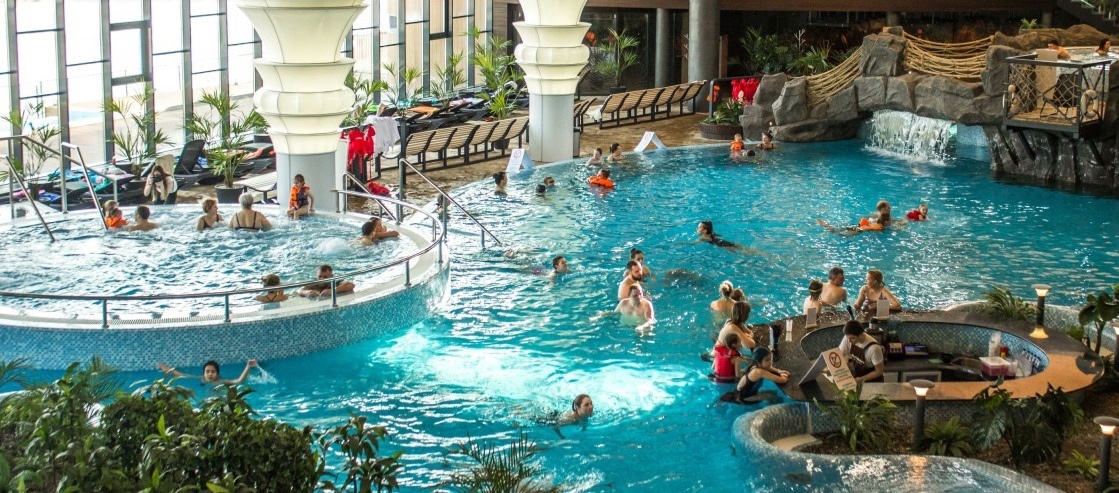 